MøtereferatStyremøte 16.06.2021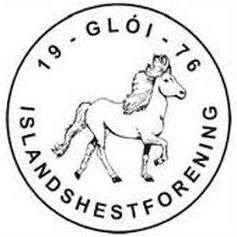 Dato: 16.06.2021Møteleder: Aurora BuanSted: Teams grunnet Covid-19Referent: Lillian U. MathisenTilstede: Lillian Uthus Mathisen, Ida-Kathrin Gjerstad Nerbøvik, Gurli Meyer, Torunn Nordvik, Marte Finseraas, Gry Tvedten Aune, Aurora BuanSendes til: alle i styretForfall: Ida-Kathrin Gjerstad NærbøvikPostes på hjemmesiden.Sak nr.TekstAnsvar1Generelle saker v/Aurora BuanAurora har jobbet mye med Mountain Gaits den siste tiden. Veldig mye positive tilbakemeldinger både fra dommere og ryttere. Godt arbeid på smittevern og forhold for ryttere og hester. Beslagskontroll var noe vi ikke hadde satt opp noen på, så denne oppgaven gikk litt på rundgang mellom flere. Veldig gode forhold på banen – god og trygg for både ryttere og hester. Gode tilbakemeldinger fra dommerne.Alt i alt er vi veldig godt fornøyd med stevnet. Opprydding skulle vært en oppgave som hadde vært satt opp med ansvarlige.Ticker er et veldig godt verktøy som viser tidsskjema og resultater live.2Sekretær v/ Lillian U. MathisenHjemmesiden/terminlisten:Oppdatert etter alle endringer p.t. Alle må sende tekst og bilder og evt link til Sporti for å legge ut informasjon på hjemmesiden.LUM/MAS3Økonomi – v/Gry Tvedten AuneØkonomi første halvår 2021Oversikten viser at vi har et lite overskudd fra årsskiftet og til i dag. Det lages egne budsjett og økonomirapporter for alle kurs og stevner.Kursene bør legges ut på Sporti umiddelbart etter at det er godkjent i Styret.GTAIGN5Aktivitetskomite v/ Marte FinseraasRekrutthelg på Verdal gjennomføres som planlagt – har utsatt fristen i Sporti to ganger for å få med alleTur til Nævra vil bli gjennomført som planlagt. Legger ut link til påmelding på hjemmesidenVi må jobbe med å få til en klubbkveld – litt på basis av det som kom frem på medlemsundersøkelsenMFIMFIMFI6Sportskomite v/ Torunn NordvikKlubbmesterskap satt til 4. og 5. september. Høstcup er planlagt med 3 stevner, for å bli høstcupmester må en delta på klubbmestersakp + ett stevne til. Klubbmesterskap skal være på Verdal, de to andre uavklart.Torunn sjekker litt om hvor vi evt kan gjennomføre de to stevnene og sette opp et budsjett.Fargebåndene til dommerne må fornyes – Torunn sjekker pris på dette og annet utstyr som vi trenger til stevner.TNOTNOTNO7Ungdomskomite v/JulieJulie var en god ambassadør for ungdommene våre på Mountain Gaits og snakket med mange av de unge deltakerne. Hadde takeover på Instagram på siste stevnedag på MG.8Annet/DivLokallagsledermøteGurli var på lokallagsledermøte i NIHF i begynnelsen av juni. Her ble det fremhevet bl.a bruk av idrettsforbundets økonomihåndbok – som vi i Gloi bruker.Forsikringer ble nevnt – dette er jo vi allerede i gang med.Faste trenere i klubben som skal jobbe med barn og unge må vise politiattestVi må komme opp med to personer (gjerne en av begge kjønn) i klubben som kan være egnet til å ta imot varsel om mobbing og trakassering. Dette foreslås som en sak til neste møte.NIHF vil gjerne ha rapporter fra aktiviteter til forum og hjemmesider. Aurora organiserer en rapport fra Mountain gaits.Forslag om hengerkurs og lastekurs for å få flere i gang med kjøring.Neste styremøte onsdag 11.08.21 kl 20.00, Teams, Lillian kaller inn